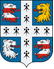 МЕСТНАЯ АДМИНИСТРАЦИЯМУНИЦИПАЛЬНОГО ОБРАЗОВАНИЯ НИЗИНСКОЕ СЕЛЬСКОЕ ПОСЕЛЕНИЕМУНИЦИПАЛЬНОГО ОБРАЗОВАНИЯЛОМОНОСОВСКИЙ МУНИЦИПАЛЬНЫЙ РАЙОН ЛЕНИНГРАДСКОЙ ОБЛАСТИПОСТАНОВЛЕНИЕот 22.12.2022 г.                                                                                                                №  693В соответствии с положениями федерального закона Российской Федерации от 06 октября 2003г.  № 131-ФЗ «Об общих принципах организации местного самоуправления в Российской Федерации» (с изменениями), Гражданского кодекса Российской Федерации, Бюджетного кодекса Российской Федерации ст.179, Устава МО Низинское сельское поселение (новая редакция, 2007г.), местная администрация МО Низинское сельское поселение П О С Т А Н О В Л Я Е Т:Утвердить муниципальную программу муниципального образования Низинское сельское поселение муниципального образования Ломоносовский муниципальный район Ленинградской области «Развитие газификации в МО Низинское сельское поселение» согласно приложению к настоящему Постановлению.Установить сроки реализации муниципальной программы 2022-2025 годы.Считать утратившим силу постановление местной администрации МО Низинское сельское поселение от 27.12.2022 г. № 603.Настоящее Постановление подлежит размещению на официальном сайте МО и    опубликованию в печатном издании в соответствии с Уставом МО Низинское сельское поселение.Настоящее Постановление вступает в силу Настоящее Постановление вступает в силу с 01.01.2023 г.Контроль исполнения настоящего Постановления оставляю за собой.Глава местной администрацииМО Низинское сельское поселение		                       	Е.В. КлухинаПриложение к Постановлению местной администрацииМО Низинское сельское поселение от 22.12.2022 г. № 693
ПАСПОРТмуниципальной программы муниципального образования Низинское сельское поселение муниципального образования Ломоносовский муниципальный район Ленинградской области «Развитие газификации в МО Низинское сельское поселение»Характеристика поселенияМуниципальное образование Низинское сельское поселение МО Ломоносовский муниципальный район Ленинградской области является одним из наиболее стабильно работающих и динамично развивающихся поселений района. Административным центром Муниципального образования Низинское сельское поселение является деревня Низино. На территории поселения расположено 9 населённых пунктов:-          Сашино, деревня-          Низино, деревня, административный центр-          Санино, деревня-          Князево, деревня-          Ольгино, деревня-          Марьино, деревня-          Владимировка, деревня-          Узигонты, деревня-          Троицкая Гора, поселокСодержание проблемы и обоснование необходимости её решения программными методамиУровень газификации населенных пунктов оказывает существенное влияние на социальное и экономическое развитие Муниципального образования Низинское сельское поселение, на качественный уровень жизни населения, на состояние экономики в целом, являясь одним из наиболее значимых факторов повышения эффективности энергоснабжения.В муниципальном образовании Низинское сельское поселение активно ведётся индивидуальное жилищное строительство на выделенных участках земли. Поэтому есть необходимость обеспечения данных участков сетями ресурсоснабжения, в т. ч. и газопроводом.Целями Программы являются:-      развитие газификации населённых пунктов;-      развитие инфраструктуры сельского поселения-      обеспечение населения природным газом;-      повышение уровня и качества жизни сельского населения.Задачами Программы являются:-      проектирование и строительство распределительных газовых сетей для увеличения объема потребления природного газа населением оптимизация загрузки существующих газовых сетей;-      удовлетворение потребностей сельского населения в использовании природного газа.Ресурсное обеспечение программыФинансирование мероприятий программы осуществляется за счёт средств федерального, областного и местного бюджетов, а также внебюджетных источников.Софинансирование мероприятий из областного бюджета осуществляется в соответствии с областным законом об областном бюджете и в соответствии с правилами определёнными нормативными правовыми актами Ленинградской области.Местный бюджет – средства определяются в соответствии с бюджетом муниципального образования Низинское сельское поселение, утвержденным решением Совета депутатов. Они определяются в соответствии с утвержденными в муниципальном бюджете суммами с учетом уровня софинансирования, определенного действующими нормативными правовыми актами Ленинградской области.Внебюджетные источники – средства участников осуществления программных мероприятий (граждан, их работодателей, сельскохозяйственных товаропроизводителей, других предприятий и организаций). Суммы определяются в соответствии с действующими нормативными правовыми актами по каждому мероприятию.Объемы бюджетных средств уточняются ежегодно исходя из возможностей федерального, областного бюджетов и бюджета муниципального образования.Ожидаемые результаты от реализации программыВ результате реализации Программы ожидается создание условий, способствующих повышению уровня и качества жизни населения поселения, посредством подведения природного газа населению, коммунально-бытовым, промышленным потребителям.Развитие систем газоснабжения МО Низинское сельское поселениеОб утверждении муниципальной программы муниципального образования Низинское сельское поселение муниципального образования Ломоносовский муниципальный район Ленинградской области «Развитие газификации в МО Низинское сельское поселение»Сроки реализации муниципальной программы2022-2025 годыОтветственный исполнитель муниципальной программы местная администрация муниципального образования Низинское сельское поселение муниципального образования Ломоносовский муниципальный район Ленинградской области.Цель муниципальной программы-         развитие газификации населённых пунктов;-         развитие инфраструктуры сельского поселения-         обеспечение населения природным газом;-         повышение уровня и качества жизни сельского населения.Задачи муниципальной программы- содержание и ремонт газопроводов;- проектирование, строительство и реконструкцию систем газоснабжения МО Низинское сельское поселение.Ожидаемые результаты реализации муниципальной программы- удовлетворение потребностей сельского населения в использовании природного газа;- проектирование и строительство распределительных газовых сетей для увеличения объема потребления природного газа населением, оптимизация загрузки существующих газовых сетей.Подпрограммы муниципальной программы ОтсутствуютПроекты, реализуемые в рамках муниципальной программыОтсутствуютФинансовое обеспечение муниципальной программыСредства местного бюджета муниципального образования Низинское сельское поселение муниципального образования Ломоносовский муниципальный район Ленинградской области (далее – средства местного бюджета) на сумму 5 287,3 тыс. рублей2022г. – 2 587,4 тыс. рублей;2023г. – 1 059,9 рублей;2024г. – 755,0 тыс. рублей; 2025 г. – 885,0Средства областного бюджета Ленинградской области (далее – средства областного бюджета)2022г. – 8 049,8 тыс. рублей;2023г. – 0 тыс. рублей;2024г. – 0 тыс. рублей;2025г. - Общий объем бюджетных ассигнований на сумму 13 337,1 тыс. рублей2022г. – 10 637,2 тыс. рублей;2023г. – 1 059,9 рублей;2024г. – 755,0 тыс. рублей; 2025 г. – 885,0№ п/пМероприятия по реализации ПрограммыМероприятия по реализации ПрограммыИсточник финансированияСрок исполненияВсего, тыс.руб.Объем финансирования (тыс. руб.)Объем финансирования (тыс. руб.)Объем финансирования (тыс. руб.)Объем финансирования (тыс. руб.)Ответственный исполнительПоказатели результа-тивности№ п/пМероприятия по реализации ПрограммыМероприятия по реализации ПрограммыИсточник финансированияСрок исполненияВсего, тыс.руб.2022202320242025Ответственный исполнительПоказатели результа-тивности12234567891011Задача 1 Проектирование, строительство и реконструкцию систем газоснабжения  МО Низинское сельское поселениеЗадача 1 Проектирование, строительство и реконструкцию систем газоснабжения  МО Низинское сельское поселениеЗадача 1 Проектирование, строительство и реконструкцию систем газоснабжения  МО Низинское сельское поселениеЗадача 1 Проектирование, строительство и реконструкцию систем газоснабжения  МО Низинское сельское поселениеЗадача 1 Проектирование, строительство и реконструкцию систем газоснабжения  МО Низинское сельское поселениеЗадача 1 Проектирование, строительство и реконструкцию систем газоснабжения  МО Низинское сельское поселениеЗадача 1 Проектирование, строительство и реконструкцию систем газоснабжения  МО Низинское сельское поселениеЗадача 1 Проектирование, строительство и реконструкцию систем газоснабжения  МО Низинское сельское поселениеЗадача 1 Проектирование, строительство и реконструкцию систем газоснабжения  МО Низинское сельское поселениеЗадача 1 Проектирование, строительство и реконструкцию систем газоснабжения  МО Низинское сельское поселение1.1.Мероприятие 1 Разработка проектно-сметной документации по строительству, реконструкции и модернизации систем газоснабженияМероприятие 1 Разработка проектно-сметной документации по строительству, реконструкции и модернизации систем газоснабженияСредства бюджета МО Низинское сельское поселение2022-20242490249,0419,900Заместитель главы местной администрации МО Низинское сельское поселениеПротяжённость (км.)1.1.Мероприятие 1 Разработка проектно-сметной документации по строительству, реконструкции и модернизации систем газоснабженияМероприятие 1 Разработка проектно-сметной документации по строительству, реконструкции и модернизации систем газоснабженияДругие источники2022-20248049,808049,8000Заместитель главы местной администрации МО Низинское сельское поселениеПротяжённость (км.)1.1.Мероприятие 1 Разработка проектно-сметной документации по строительству, реконструкции и модернизации систем газоснабженияМероприятие 1 Разработка проектно-сметной документации по строительству, реконструкции и модернизации систем газоснабженияИтого:2022-20248718,78298,80419,900Заместитель главы местной администрации МО Низинское сельское поселениеПротяжённость (км.)1.2.Мероприятие 2 Строительство (реконструкция) систем газоснабженияМероприятие 2 Строительство (реконструкция) систем газоснабженияСредства бюджета МО Низинское сельское поселение2022-20240000Заместитель главы местной администрации МО Низинское сельское поселениеПротяжённость (км.)1.2.Мероприятие 2 Строительство (реконструкция) систем газоснабженияМероприятие 2 Строительство (реконструкция) систем газоснабженияДругие источники2022-20240000Заместитель главы местной администрации МО Низинское сельское поселениеПротяжённость (км.)1.2.Мероприятие 2 Строительство (реконструкция) систем газоснабженияМероприятие 2 Строительство (реконструкция) систем газоснабженияИтого:2022-20240000Заместитель главы местной администрации МО Низинское сельское поселениеПротяжённость (км.)1.3.Мероприятие 2 Мероприятия по страхованию и техническому обслуживанию и перевооружению систем газоснабженияМероприятие 2 Мероприятия по страхованию и техническому обслуживанию и перевооружению систем газоснабженияСредства бюджета МО Низинское сельское поселение2022-20244618,42 338,4640755,0885,0Заместитель главы местной администрации МО Низинское сельское поселение1.3.Мероприятие 2 Мероприятия по страхованию и техническому обслуживанию и перевооружению систем газоснабженияМероприятие 2 Мероприятия по страхованию и техническому обслуживанию и перевооружению систем газоснабженияДругие источники2022-20240000Заместитель главы местной администрации МО Низинское сельское поселение1.3.Мероприятие 2 Мероприятия по страхованию и техническому обслуживанию и перевооружению систем газоснабженияМероприятие 2 Мероприятия по страхованию и техническому обслуживанию и перевооружению систем газоснабженияИтого:2022-20244618,42338,4640,0755,0885,0Заместитель главы местной администрации МО Низинское сельское поселениеИтого по программеИтого по программеИтого по программеСредства бюджета МО Низинское сельское поселениеСредства бюджета МО Низинское сельское поселение5 287,32 587,41059,9755,0885,0Итого по программеИтого по программеИтого по программеДругие источникиДругие источники8049,808049,8000Итого по программеИтого по программеИтого по программеИтого:Итого:13 337,110637,21059,9755,0885,0